Календарный учебный графикна 2022-2023 учебный годКалендарный учебный график разработан в соответствии:Федеральный Закон от 31 июля 2020 г. № 304-ФЗ «О внесении изменений в Федеральный Закон «Об образовании и науки Российской Федерации» по вопросам воспитания обучающихся»;Порядком организации и осуществления образовательной деятельности по основным общеобразовательным программам – образовательным программам дошкольного образования, утвержденным приказом Министерства образования и науки РФ от 30.08.2013 г. N 1014;Санитарно-эпидемиологическими правилами и нормативами СанПиН 2.4.1.3049-13 «Санитарно-эпидемиологические требования к устройству, содержанию и организации режима работы дошкольных образовательных организациях», утвержденными Постановлением Главного государственного санитарного врача РФ от 15 мая 2013 г. N 26;Календарный учебный график включает в себя: режим работы ДОУ, продолжительность учебного года, количество недель в учебном году, перечень проводимых праздников для воспитанников, сроки проведения мониторинга освоения детьми ООП ДО, выходные и праздничные дни, продолжительность летнего оздоровительного периода, мероприятия, проводимые в летний оздоровительный период.Календарный учебный график разрабатывается ежегодно, принимается на Педагогическом совете, утверждается заведующим МБДОУ.Все изменения, вносимые ДОУ в календарный учебный график, утверждаются руководителем образовательного учреждения и доводятся до всех участников образовательного процесса.ДОУ в установленном законодательством Российской Федерации порядке несет ответственность за реализацию не в полном объеме образовательных программ в соответствии с годовым календарным учебным графиком.Согласно статье 112 Трудового Кодекса Российской Федерации, а также Постановления о переносе выходных дней Правительства РФ от 28.05.2013г. № 444 в годовом календарном учебном графике учтены нерабочие (выходные и праздничные) дни. Муниципальное бюджетное дошкольное образовательное учреждение -  детский сад № 398, адрес: 620085, г. Екатеринбург, ул. Сухоложская 8а, ул. Сухоложская 9а,
 тел. 8(343)297-22-55, 8(343)205-91-26, эл. адрес: mdou398@eduekb.ru, 
сайт: http:// 398tvoysadik.ru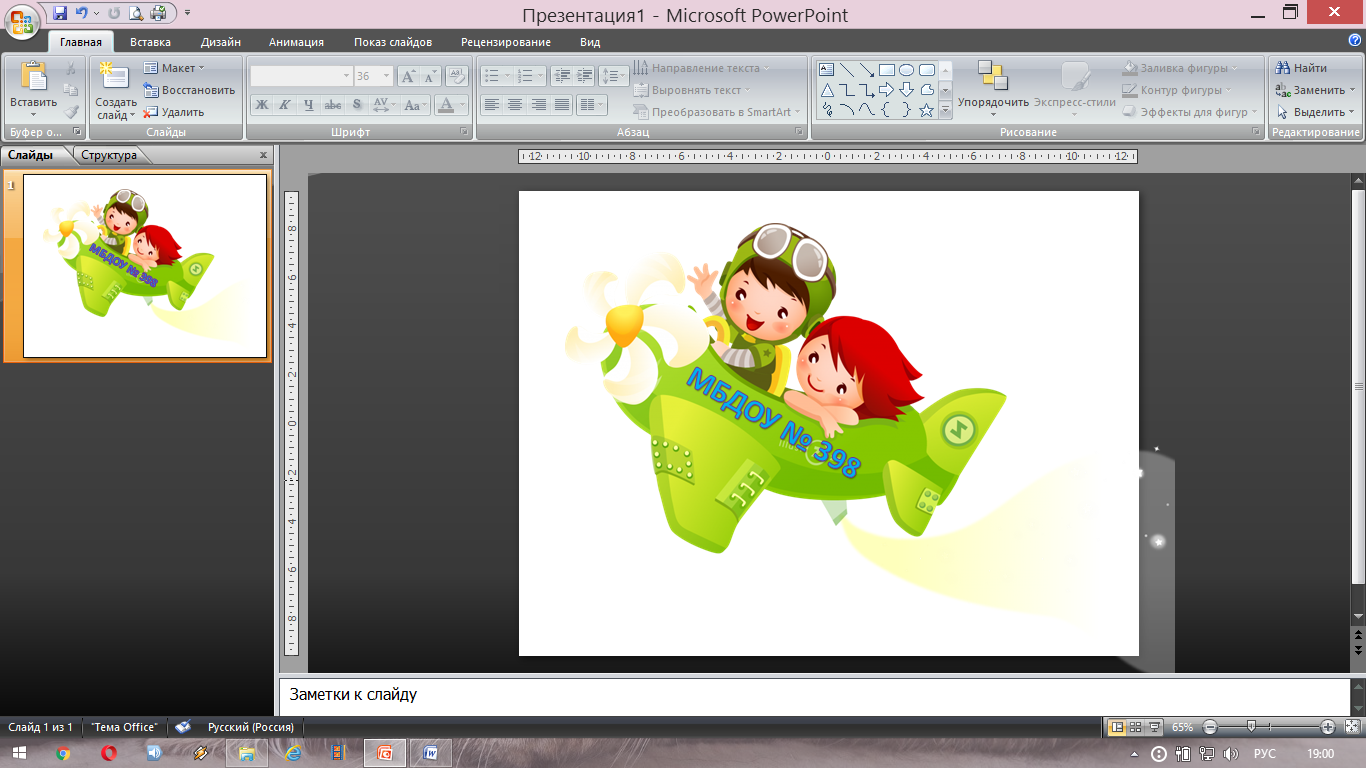 Принято: на заседании Педагогического совета Муниципального бюджетного дошкольного образовательного учреждения - детский сад № 398 «31» августа 2022г. Протокол № ___                                                Утверждено:приказом заведующего Муниципального бюджетного дошкольного образовательного учреждения - детский сад № 398 О.В. Павловой №  98-О от «31» августа 2022 г.Согласовано: на заседании Совета родителей Муниципального бюджетного дошкольного образовательного учреждения - детский сад № 398 «31» августа 2022 г. Протокол № ___                                               1. Режим работы учреждения1. Режим работы учреждения1. Режим работы учреждения1. Режим работы учреждения1. Режим работы учреждения1. Режим работы учрежденияПродолжительность учебной неделиПродолжительность учебной неделиПродолжительность учебной недели5 дней (с понедельника по пятницу)5 дней (с понедельника по пятницу)5 дней (с понедельника по пятницу)Время работы возрастных группВремя работы возрастных группВремя работы возрастных групп10,5 часов в день (с 7.30 до 18.00 часов)10,5 часов в день (с 7.30 до 18.00 часов)10,5 часов в день (с 7.30 до 18.00 часов)Нерабочие дниНерабочие дниНерабочие днисуббота, воскресенье и праздничные днисуббота, воскресенье и праздничные днисуббота, воскресенье и праздничные дни2. Продолжительность учебного года2. Продолжительность учебного года2. Продолжительность учебного года2. Продолжительность учебного года2. Продолжительность учебного года2. Продолжительность учебного годаУчебный годс 01.09.2022г. по 31.05.2023г.с 01.09.2022г. по 31.05.2023г.с 01.09.2022г. по 31.05.2023г.38 недель38 недельI полугодиес 01.09.2022г. по 310.12.2022г.с 01.09.2022г. по 310.12.2022г.с 01.09.2022г. по 310.12.2022г.18 недель18 недельII полугодиес 11.01.2023г. по 31.05.2023г.с 11.01.2023г. по 31.05.2023г.с 11.01.2023г. по 31.05.2023г.20 неделя20 неделя3. Мероприятия, проводимые в рамках образовательного процесса3. Мероприятия, проводимые в рамках образовательного процесса3. Мероприятия, проводимые в рамках образовательного процесса3. Мероприятия, проводимые в рамках образовательного процесса3. Мероприятия, проводимые в рамках образовательного процесса3. Мероприятия, проводимые в рамках образовательного процесса3.1. Мониторинг достижения детьми планируемых результатов освоения образовательной программы (без прекращения образовательного процесса)3.1. Мониторинг достижения детьми планируемых результатов освоения образовательной программы (без прекращения образовательного процесса)3.1. Мониторинг достижения детьми планируемых результатов освоения образовательной программы (без прекращения образовательного процесса)3.1. Мониторинг достижения детьми планируемых результатов освоения образовательной программы (без прекращения образовательного процесса)3.1. Мониторинг достижения детьми планируемых результатов освоения образовательной программы (без прекращения образовательного процесса)3.1. Мониторинг достижения детьми планируемых результатов освоения образовательной программы (без прекращения образовательного процесса)Итоговый мониторингИтоговый мониторингс 31.03.2023г. по 18.04.2023г.с 31.03.2023г. по 18.04.2023г.с 31.03.2023г. по 18.04.2023г.10 дней3.2. Традиционные праздники для воспитанников3.2. Традиционные праздники для воспитанников3.2. Традиционные праздники для воспитанников3.2. Традиционные праздники для воспитанников3.2. Традиционные праздники для воспитанников3.2. Традиционные праздники для воспитанников«Осенины»«Осенины»«Осенины»«Осенины»Октябрь Октябрь «День матери» (по возрастным группам)«День матери» (по возрастным группам)«День матери» (по возрастным группам)«День матери» (по возрастным группам)Последняя неделя ноябряПоследняя неделя ноябряНовогодние утренники (по возрастным группам)Новогодние утренники (по возрастным группам)Новогодние утренники (по возрастным группам)Новогодние утренники (по возрастным группам)Последняя неделя декабряПоследняя неделя декабря«Наши защитники», спортивное развлечение«Наши защитники», спортивное развлечение«Наши защитники», спортивное развлечение«Наши защитники», спортивное развлечениеТретья неделя февраляТретья неделя февраля«День мамы милой и любимой» (по возрастным группам)«День мамы милой и любимой» (по возрастным группам)«День мамы милой и любимой» (по возрастным группам)«День мамы милой и любимой» (по возрастным группам)Первая неделя мартаПервая неделя марта«До свидания, детский сад» (подготовительная группа)«До свидания, детский сад» (подготовительная группа)«До свидания, детский сад» (подготовительная группа)«До свидания, детский сад» (подготовительная группа)Последняя неделя маяПоследняя неделя мая4. Летний оздоровительный период4. Летний оздоровительный период4. Летний оздоровительный период4. Летний оздоровительный период4. Летний оздоровительный период4. Летний оздоровительный периодСроки/датыСроки/датыСроки/датыСроки/датыКоличество каникулярных недель/ праздничных днейКоличество каникулярных недель/ праздничных дней01.06.2023г. - 31.08.2023г.01.06.2023г. - 31.08.2023г.01.06.2023г. - 31.08.2023г.01.06.2023г. - 31.08.2023г.13 недель13 недель4.1. Праздничные и выходные дни4.1. Праздничные и выходные дни4.1. Праздничные и выходные дни4.1. Праздничные и выходные дни4.1. Праздничные и выходные дни4.1. Праздничные и выходные дниДень народного единстваДень народного единства04.11.202204.11.20221 день1 деньНовогодние каникулы и Рождество ХристовоНовогодние каникулы и Рождество Христово01.01.2023г.- 10.01.2023г.01.01.2023г.- 10.01.2023г.10 дней10 днейДень защитника ОтечестваДень защитника Отечества23.02.2023г.23.02.2023г.1 день1 деньМеждународный женский деньМеждународный женский день08.03.2023г.08.03.2023г.1 день1 деньПраздник Весны и ТрудаПраздник Весны и Труда01.05.2023г.01.05.2023г.1 день1 деньДень ПобедыДень Победы09.05.2023г.09.05.2023г.1 дня1 дняДень РоссииДень России12.06.2023г.12.06.2023г.1 день1 деньСодержаниеГруппа раннего возраста(2 - 3 года)Младшая группа(3 - 4 года)Средняя группа(4 - 5 лет)Старшая группа(5 - 6 лет)Подготовительнаяк школе группа(6 – 7(8) лет)Количество возрастных групп11111Начало учебного года01.09.202201.09.202201.09.202201.09.202201.09.2022Окончание учебного года31.05.202331.05.202331.05.202331.05.202331.05.2023Адаптационный периодс 31.08.2022 по01.10.2022с 31.08.2022 по01.10.2022---Новогодние праздничные днис 01.01.2023 по 08.01.2023с 01.01.2023 по 08.01.2023с 01.01.2023 по 08.01.2023с 01.01.2023 по 08.01.2023с 01.01.2023 по 08.01.2023Сроки проведения мониторинга на конец года (итоговый)с 31.03.2023г. по 18.04.2023г.с 31.03.2023г. по 18.04.2023г.с 31.03.2023г. по 18.04.2023г.с 31.03.2023г. по 18.04.2023г.с 31.03.2023г. по 18.04.2023г.Продолжительность учебного года (без учёта диагностической недели, новогодних праздничных дней)38 недель38 недель38 недель38 недель38 недельЛетний оздоровительный периодс 01.06.2023 по 31.08.2023с 01.06.2023 по 31.08.2023с 01.06.2023 по 31.08.2023с 01.06.2023 по 31.08.2023с 01.06.2023 по 31.08.2023